د. عمَّـــار ياسين منصور
مَجْمَعُ البَحْرَينِ.. بَرْزَخٌ مَا بَيْنَ حَيَاتَيْن
قِصَّةُ مُوسَى الذِي أَضاعَ حوتَهُ
تعالَ معي نحلِّقْ عالياً في الفضاءاتِ الشّاسعةِ، نملأِ السِّلالَ ضياءً قلائدَ مِنْ نجماتِ اللَّيلِ السَّاهرة. وعميقاً في لجَّةِ البحرِ يأخذْنا شوقٌ، نكشفْ سِتراً وكثيراً مِنْ أسرارهِ الخافية. فلا نقنعْ مِنَ المحيطِ بغيرِ المرجانِ حصيداً، وزدْ عليهِ لؤلؤاً خبيءَ الأصدافِ الغافية. نستكشفِ البُعدَ الثَّالثَ للكلمةِ،
فلا نكتفِ بعدهُ بطولٍ أمْ بعرضٍ أمْ بجميلِ القافية. فبعضُ المعنى يتخفَّى في الظِّلالِ، كما يغيبُ الرَّحيقُ بينَ بتلاتِ الزَّهرِ الحانية. فالنَّصُّ قرآنيٌّ، والقائلُ عظيمُ القدرةِ ليسَ كمثلهِ شيءٌ في الأرضِ أمْ في السَّماواتِ العالية.قالَ اللهُ تعالى:*وإذْ قالَ موسى لفتاهُ لا أبرحُ حتَّى أبلُغَ مجمعَ البحرينِ أو أمضيَ حُقُباً* فلمَّا بلغا مجمعَ بينِهما نَسِيا حوتَهما فاتَّخذَ سبيلَهُ في البحرِ سَرَباً* فلمَّا جاوَزا قالَ لصاحبِهِ آتِنا غداءَنا لقدْ لقينا مِنْ سفرِنا هذا نَصَباً*
قالَ أرأيتَ إذْ آوينا إلى الصَّخرةِ فإنِّي نسيْتُ الحوتَ وما أنسانِيَهُ إلَّا الشَّيطانُ أنْ أذكرَهُ واتَّخذَ سبيلَهُ في البحرِ عَجَباً* قالَ ذلكَ ما كُنَّا نبغي فارتدَّا على آثارِهما قَصَصَاً*صدقَ اللهُ العظيميصحُّ أنَّ رسولَ اللهِ موسى تأبَّطَ صاحبَهُ يقصدانِ مُلتقى بحرينِ بعينِهما في مكانٍ بعينِهِ مِنْ هذهِ المَخروبةِ. ويصحُّ أكثرَ أنَّهما تزوَّدا سمكاً زاداً لهُما في تلكَ الرِّحلةِ الشَّاقَّةِ. ويصحُّ كذلكَ أنَّ الغلامَ نسيَ زادَهما عندَ تلكَ الصَّخرةِ حيثُ جلسا هُنيهةً ينفثانِ عنْ بدنيهِما تعبَ الذي مضى مِنْ طريقٍ طويلة. وليسَ أدنى مِنْ ذلكَ صحَّةً أنْ نجدَ الغلامَ يتحسَّرُ على ما نسيَ مِنْ زادٍ، فكانَ أنْ بقيَ وسيِّدُهُ فَرسى جوعٍ لا يعدمُ تواليَه. ولا أقلَّ مِنْ ذلكَ أنْ يعودَ الاثنانِ أدراجَهُما بعدَ أنْ بلغا الهدفَ، فالمُهمَّةُ قدْ أُنجزتْ وكلُّ ما تبقَّى هوَ تحقيقُ ما تلاها مِنْ كريمِ غاية.ويتعسَّرُ على الفهمِ أنِ السَّمكةُ قدْ وجدتْ طريقَها إلى البحرِ ثانيةً، وهيَ التي كانتْ فيما سبقَ مِنْ زمنٍ حبيسةَ جرابٍ حاوٍ تدلَّى مِنْ كتفِ الغلام. والغلامُ نفسُهُ لمْ يعدمِ الحيرةَ مِنْ فعلِ السَّمكةِ الماكرِ هذا، بلْ صرَّحَ لسيِّدِهِ بهذا العجبِ العُجابِ. فالسَّمكةُ قدِ اتَّخذتْ سبيلَها في البحرِ عَجَباً.. قالَ الغلام. بيدَ أنَّ الحدثَ واقعٌ لا محالةَ بدلالةِ النَّصِّ القرآنيِّ ذاتِهِ وبدلالةِ الواقعِ فهوَ يشي بإمكانيةِ هكذا إخبار.هذهِ هيَ قراءةُ العقلِ القيَّاسِ وجميعِ مَنْ سبقَ مِنَ الأوائلِ الأخيار. فهُمْ قدْ فصَّلُوا الرِّوايةَ على قياسِ الكلماتِ ووضوحِ التَّصريحِ. وأكادُ أرى وجوهَهمْ والحيرةُ تطوفُ في الجَنباتِ فلا تجدُ لها مِنْ مُغيثٍ يُجليها. ماذا أرادَ العليُّ القديرُ مِنْ هكذا روايةٍ؟ ما انقطعُوا يُهمهمُون. فالحكايةُ لا تشي بالكثيرِ،
بلْ تكادُ تخلو مِنَ العبرِ ومِنْ عظيمِ توجيهٍ.. ما انفكُّوا يتنازعون. وكيلا يقعُوا فَرْسَى حيرتِهمْ، قالوا بسعيِ الأنبياءِ المَحمومِ للمعرفةِ وهُمْ على ما هُمْ عليهِ مِنْ كبيرِ درايةٍ وعلمٍ ثمين. فها هوَ كليمُ اللهِ موسى يقطعُ الفيافي طلباً للعلمِ ومزيدِ تمكين. لا يأبهُ لضعفِ زادٍ أمْ لمشقَّةِ مسيرٍ. يحدُوهُ الأملُ في لقاءِ صفيٍّ مِنْ أصفياءِ اللهِ المُنتَجبِين. الذينَ حباهُمُ اللهُ بالكثيرِ
مِنْ علومِ الحياةِ وتفاصيلِ الدِّين. رمَوا قولَهُمْ هذا ومِنْ ثمَّ أقفلوا الجدلَ، فذاكمْ هوَ القصدُ ويبقى علمُهُ عندَ ربِّ العالمين.أتُراهُمْ قنعُوا بما كتبُوا، أمْ تُراهُمْ في الحيرةِ والشَّكِّ همْ ما زالوا يخوضون؟! وما يكونُ مِنْ أمرِ حوتِهِما؟ أهوَ لزومُ ما لا يلزمُ، أمْ تُراهمْ عنْ عمدٍ وكبيرِ قصدٍ همْ أهملُوه؟!  لمْ يجدُوا الغاياتِ فرمَوهُ غَيابةَ الإهمالِ، وهنالكَ عنْ عميقِ درايةٍ همْ تركوه. العليُّ القديرُ لا يرمي الكلماتِ الخِفافَ، لكنَّ المعنى هوَ ما فاتنا أراهُمْ فيما بينَهمُ الحديثَ يسرُّون.وأمَّا العقلُ المُجرِّدُ فلمْ يقنعْ بروايةِ السَّابقينَ، فأرادَ أنْ تكونَ لهُ روايتُهُ الخاصَّةُ للحدثِ لعلَّها تغيثُ مَنْ سيأتي مِنَ المُتأخِّرين. فموسى هوَ أنتَ وهوَ وأنا.. هوَ الإنسانُ. هوَ الإنسانُ على اختلافِ جنسهِ واللَّونِ والمكان. هوَ إنسانُ الأمسِ واليومِ، وهوَ إنسانُ الآتي مِنْ هذا الزَّمان. هوَ شامٌ وأوشينُ وكهرمانُ، هوَ تسو وبيترُ وعدنان.. يقولُ العقلُ المُجرِّدُ.والفتى هيَ النَّفسُ، الصَّاحبُ غيرُ المفارقِ ما أقامَ عليها هذا الإنسان. هيَ الباقيةُ أزلاً لمَّا يشاءُ القديرُ موتَ الجسدِ وتهاويَ البنيان. هيَ ذاكرةُ الجسدِ، هيَ الخالدةُ أبداً ما أرادَ لها العليُّ القديرُ قهرَ الفناءِ.. تحدِّيَ الزَّمان. هيَ شريطُ حياةٍ، لا يغيبُ عنهُ تفصيلٌ أقبيحاً كانَ أمْ هوَ بالفضلِ جميلٌ مُزدان.
هيَ الذَّاعنةُ، لا تخرجُ عنْ أمركَ ولا تحيدُ عنْ مسارٍ رسمتَهُ لها في ماضٍ أمْ في قادمٍ مِنَ الأزمان. إنْ تسمُ بها تسمُ، وإنْ تهوِ بها هيَ تهوِ. فلا حاملَ لها إلَّاكَ أيُّها الشَّقيُّ.. والمُسمَّى إنسان.هيَ الواشيةُ يومَ يُنطقُها الدَّيَّانُ ويومَ يوضعُ الكتابُ ويقومُ الميزان. هيَ النَّاضرةُ النَّاظرةُ حينَ تصحُّ الأعمالُ، وينوءُ بحملهِ هذا الميزان. وهيَ الباسرةُ الفاقرةُ إذا ما أردتَها عِوَجاً، فقلَّ محمولُكَ مِنْ ثقيلِ الوزنِ والأوزان. فطوبى لمَنْ زكَّاها وصادقاً ادَّخرَ لغدهِ ولمَّا يُفتَّرْ لهُ عزمٌ، ولمَّا يعتورْهُ خِذلان. والويلُ والثُّبورُ لمَنْ أنقعَها في حمأةِ الفعلِ الخسيسِ وضلَّ سعيُهُ في هذهِ الدُّنيا، فحاقَ بهِ ما لم يكُ أبداً في الحسبان.مُلاحظةٌ هامَّةٌ
كتبتُ مُفصِّلاً في الرُّوحِ والنَّفسِ، راجعْ مقالاً لي بعنوان:
الرُّوحُ والنَّفسُ.. عَطيَّةُ خالقٍ وصَنيعةُ مخلوقٍ

وفي هذا السِّياقِ، يصحُّ أنْ يكونَ الحوتُ زادَ مُسافرٍ. زادٌ مِنْ فكرٍ وعزمٍ وكثيرِ أفعال. زادٌ لرحلةٍ طويلةٍ لا أبا لكَ تنتهي. رحلةٌ تبدأُ بموتِكَ، ولا أخالُها تنتهي بمحشرِكَ أيُّها الإنسان. زادٌ هوَ التَّوريةُ لما في الجُعبةِ مِنْ حصيدِ الزَّمنِ الذي مضى مِنْ عمُرُكِ على هذهِ الأرضِ. زادٌ هوَ ما في داخلِ النَّفسِ مِنْ رُكامِ الزَّمنِ الغابر. فعلٌ مِنْ بعدِهِ فعلٌ، وعزمٌ مِنْ بعدِهِ عزمٌ، جميعاً في البناءِ والتَّذخيرِ سواء. حقٌّ يزهقُ باطلاً، أمْ أسودُ يطمسُ أبيضَ، جميعاً في الفعلِ والتَّثقيلِ سواء. زادٌ هوَ منتوجُ
ما يعتملُ في جوفكَ مِنْ صراعٍ أزليٍّ. صراعٌ لا ينفكُّ يشكِّلُ وجدانَكَ وصورةَ أيَّامِكَ ما أقمتَ عليها سويَّاً. صراعٌ أبطالُهُ ثنائيَّاتُ القلقِ والتَّضعيفِ الوجوديَّةُ، وأنتَ تكونُ فيهِ الضَّحيَّة. ثُنائيَّاتٌ
لا ترحمُ، لا تملُّ تُقلِّبُكَ بينَ كفَّينِ؛ واحدٌ أبيضُ فاقعٌ وثانٍ أسودُ ناقع. تُداورُكَ سنينَ عمُرِكَ لاهيةً،
ولا تخليكَ إلَّا وأنتَ أحاديَّةُ جسدٍ لا روحَ فيه.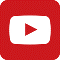 مُلاحظةٌ هامَّةٌ
كتبتُ مُفصِّلاً في ثُنائيَّاتِ القلقِ والتَّضعيفِ الوجوديَّةِ، راجعْ مقالاً لي بعنوان:
سفينةُ نوح، طوقُ نجاةٍ لا معراجُ خلاصومقالاً آخرَ بعنوان:
الحُروبُ العبثيَّةُ.. عَذابٌ دائمٌ أمْ اِمتحانٌ مُستدامٌ؟

وأمَّا مجمعُ البحرينِ فيحتاجُ منكَ ومنِّي كثيرَ خيالٍ وعظيمَ انتباه. فالعقلُ المُجرِّدُ لا يرى في مجمعِ البحرينِ إلَّا برزخاً يصلُ بينَ عالَمين؛ واحدٌ مُعاشٌ وثانٍ في مجاهلِ الغيبِ حالُهُ وأحوالُه.
عالمٌ نعيشُ تفاصيلَهُ، ونجمعُ لاهثينَ مفرداتِ بيانِهِ. وثانٍ شحيحاً يرشحُ إلينا مِنْ مسامِّ الزَّمنِ القادمِ، وعنْ قصدٍ إلينا يتسلَّلُ مِنْ قبضةِ الغيبِ وخفاياه.يراهُ نفقَ عبورٍ يصلُ بينَ حياتين؛ الأولى أصدقُ صفاتِها الدُّنيا والثَّانيةُ الآخرةُ هيَ أقلُّ الصِّفات. واحدةٌ خُصَّتْ بالعاجلةِ وصفاً، وثانيةٌ لا يراها إلَّا وقدْ تسرمدتْ. واحدةٌ تتوسَّدُ فرسخَ الزَّمنِ ما بينَ ولادةٍ وموتٍ، وثانيةٌ عَلِمَها تبدأُ بموتِكَ وجهلَ أيَّانَ يكونُ المُنتهى.الآنَ وبعدَ أنْ اكتملَ وصفُ مسرحِ الفعلِ، يصبحُ مِنَ السُّهولةِ بمكانٍ استبيانُ دلالاتِ ما وردَ في الرِّوايةِ مِنْ أفعال. فهناكَ الحوتُ الذي اتَّخذَ سبيلَهُ في البحرِ سَرَباً، وهوَ الذي كانَ في الجعبةِ حِرزاً أكيداً.. أو كاد. وهناكَ موسى وفتاهُ وقدِ ارتدَّا على آثارهما قَصَصاً، وهما اللذانِ كانا قابَ قوسينِ أو أدنى مِنْ بلوغِ الغايةِ والمُراد.فالحوتُ الذي اتَّخذَ سبيلَهُ في البحرِ عَجَباً هوَ مصيرُ ما كانَ مِنْ عملِ هذا الإنسانِ حينَ تسوءُ النَّوايا وتضعفُ التَّقوى ويقلُّ الإيمان. فالحوتُ الذي مضى بعيداً في لُجَّةِ البحرِ العميقِ يكافئُ دلالةً
الرَّمادَ الذي اشتدَّتْ بهِ الرِّيحُ في يومٍ عاصفٍ. ففي كلتا الحالتينِ لا تقدرُ ممَّا كسبتَ على شيءٍ..
يا أيُّها الشَّقيُّ.قالَ تعالى:*مثلُ الذينَ كفرُوا بربِّهمْ أعمالُهُمْ كرمادٍ اشتدَّتْ بهِ الرِّيحُ في يومٍ عاصفٍ لا يقدرونَ مما كسبوُا على شيءٍ
ذلكَ هوَ الضَّلالُ البعيدُ*صدقَ اللهُ العظيموبذلكَ يكونُ اللهُ قدْ أتى على ما عَملتَ مِنْ عملٍ فجعلَهُ هباءً منثوراً. فتُمسيَ خاليَ الوفاضِ كأنْ
لمْ تسعَ فيها يوماً، ولمْ تمضِ في مناكبِها مُعتاشاً. تبني قصوراً مِنْ وهمٍ، فتعليَ البنيانَ أملاً والقواعدُ خواء. تراكمُ ذهباً وفضَّةً ولا أبخلُ عليكَ مجداً زائفاً وخُيلاء. والحصيدُ سرابٌ بقيعةٍ تمرغُ فيهِ رياحُ الخِزي، وكذا هوَ دائماً خزينُ التُّعساءِ. فلا تجدُ في الجعبةِ مِنْ حَسَنٍ ينفعُكَ حينَ تسوءُ الأحوالُ،
ولا مِنْ أبيضَ يمحو وحشةَ يومٍ عبوسٍ قمطريرٍ لمَّا السَّوادُ يجلِّلُ هذهِ الأرضَ وتلكمُ السَّماء. 
قالَ جلَّ وعلا:*وقدِمْنا إلى ما عملوا منْ عملٍ فجعلناهُ هباءً منثوراً*صدقَ اللهُ العظيمفهلْ هناكَ أفدحُ مِنْ ذلكَ خسارةً وضلالةً؟ تقضي جُلَّ عُمُرِكَ كادِحاً عامِلاً، تملأُ المَستوعباتِ حصيداً أعمالاً. ومِنْ ثمَّ تكتشفُ في آخرِ المطافِ، وأنتَ لاهثاً تبحثُ في الجعبةِ عنْ قليلٍ ينفعُ أمْ عنْ مُغيثٍ مِنْ عذابٍ غليظٍ يردعُ، أنَّكَ لا تملكُ في الجُعبةِ شروى نقيرٍ أمْ قليلاً يُساوي قيمةً ولو وزنَ قِطمير.قالَ تعالى:*قلْ هلْ نُنبِّئكُمْ بالأخسَرِينَ أعمالاً* الذينَ ضلَّ سعيُهُمْ في الحياةِ الدُّنيا
وهُمْ يحسبوُنَ أنَّهُمْ يُحسنوُنَ صُنعاً*صدقَ اللهُ العظيموما أنسانيَهُ إلَّا الشَّيطانُ أنْ أذكرَهُ:كذا على حرفٍ يكونُ حالُكَ لمَّا تسوءُ الفعالُ، وتَطمِسُ صحيحَ فطرةٍ وتذعنُ لوسوسةِ شيطانٍ مَريد. فيُزيِّنُ لكَ ما أنتَ فاعلُهُ، وعلى وهمٍ منكَ تفعلُ جميعَ ما هوَ يُريد. فتقضي عُمُراً تزهو بحريَّةِ فكرٍ وقولٍ وفعلٍ، والحقُّ أنَّكَ عبدُ شيطانٍ يحدوكَ شرَّاً وأنتَ عنْ أمرهِ أبداً لا تَحيد. يغويكَ فلا يملُّ الغوايةَ، وتراهُ مُتربِّصاً بكَ يمنعُكَ عنِ الخيرِ وعنْ كلِّ ما هوَ أيَّاكَ يُفيد. فتقعدَ مَلوماً، لا الحريَّةَ في الفكرِ والفعلِ أنتَ في دُنياكَ حاصدٌ، ولا النَّجاةَ مِنْ غليظِ عذابٍ في الآخرةِ يكونُ الحصيدُ. والحالُ على ما ترى عبداً لشيطانٍ رجيمٍ في عاجلةٍ، وعبداً لمالكِ الأمرِ يكونُ في آجلةٍ المصيرُ. قالَ تعالى:*وقيَّضنا لهمْ قُرناءَ فزيَّنُوا لهُمْ ما بينَ أيديهمْ وما خلفَهمِ وحقَّ عليهمُ القولُ في أممٍ قدْ خلتْ منْ قبلِهمْ
منَ الجنِّ والإنسِ إنَّهمْ كانُوا خاسرين*صدقَ اللهُ العظيمعبورٌ أمْ نُكوصٌ؟لا أبرحُ حتَّى أبلغَ مجمعَ البحرينِ أو أمضي حُقُباًعندَ مجمعِ البحرينِ، حيثُ يقيمُ ملكُ الموتِ، تنتهي جميعُ الدُّروب. وهناكَ على الجانبِ الأيمنِ رُبَّما، تشخصُ لوحةٌ كُتبَ عليها بوَّابةُ النَّعيم. وخلفَ البَوَّابةِ يمتدُّ نفقٌ، وفي نهايةِ النَّفقِ يلوحُ نورٌ ويَنسمُ عبيرٌ. هُناكَ، يقفُ المُسافرُ وقدْ أجهدَهُ طولُ المسيرِ مُتوجِّساً هَلِعاً. فحرسُ البوَّابةِ في شُغلٍ منهمكون، في الكتابِ عنْ أدقِّ التَّفاصيلِ يبحثونَ. يكيلونَ حوتَكَ، وهمْ في الكيلِ والميزانِ أبداً لا يبخسون. الخبرُ قادمٌ، والقرارُ واقعٌ. فإمَّا عبورٌ فسلامٌ دائمٌ ونعيمٌ، وإمَّا نكوصٌ فعودةٌ على بدءٍ ومنْ يدري لعلَّهُ يكونُ بغيرِ هيئةٍ وبغيرِ مَنهجٍ وتَعليم.فمجمعُ البحرينِ الكلُّ بالغُهُ. خفَّ المحمولُ أمْ هوَ بالثَّقيلِ الثَّمينِ قدِ اتَّصفَ. أضعتَ حوتَكَ أمْ كُنتَ لهُ حافظاً، فالموتُ حاصدُكَ ما أقمتَ فيها ولو بلغتَ مِنَ السِّنينَ الألفَ. شهادةُ ميلادٍ وحسبُ هوَ جوازُ الوصولِ، مديداً كانَ العُمُرُ أمْ خصَّكَ اللهُ بما هوَ أقصَر. فهذا همُّ يطوي تحتَ جناحيهِ جميعَ البشرِ، صالحِهمْ أمْ ذاكَ الذي هوَ بالشَّرِّ قدْ أشِرَ.وهناكَ أيضاً، عندَ مجمعِ البحرينِ، يُفرزُ العبادُ إلى مَحظيٍّ ومَحزون. فأمَّا الأوَّلُ، فذاكَ الذي تزوَّدَ تُقىً وزادَهُ قناطيرَ مِنْ حبٍّ وإحسانٍ وجاءَ حوتُهُ على ما يعشقُ الميزانُ ويحبُّ الوزَّانُ، فيمضي حُقُباً. يعبرُ برزخَ الخلودِ، يعبرُ إلى حيثُ أرادَ لهُ خالقُهُ مؤقَّتاً أنْ يُقيم. يعبرُ مَحبوراً، ينتظرُ مَحشراً ومنْ بعدِهِ جنَّةَ الخُلدِ حيثُ المُقامُ الأبديُّ وحيثُ يدومُ بهِ النَّعيم.وأمَّا الثَّاني، الذي أرادَها عِوَجاً فأضاعَ حوتَهُ أمْ هوَ وزناً وقيمةً تراهُ قدِ اتَّضعَ، فينتهي على البوَّابةِ مَخزيَّاً مُعفَّرَ الجبين. يُمنعُ العبورَ وقَصَصَاً على عقبيهِ يُردُّ. يُردُّ إلى الحياةِ الدُّنيا حيثُ طابَ لهُ المقامُ، واعتقدَ آثماً أنْ لا وعدَ يكونُ ولا موعود. فأشِرَ فيها وهوَ غالبٌ أمْ مغلوبٌ، وطغى فيها والكلُّ لهُ كاتبٌ والكلُّ عليهِ مكتوب.يبدأُ حياةً جديدةً، وهوَ ما إنْ يختمَ إحداها حتَّى يبدأَ أخرى مِنْ جديد. وهكذا يَقضيَ العُمُرَ جَرْياً يَبدأُ ويَعيدُ. في غيرِ شكلٍ هوَ، ولربَّما يكونُ هوَ في خلقٍ آخرَ لا نَعلمُهُ جديد. هوَ قدْ علمَ النَّشأةَ الأولى، ولا يعلمُ التَّالياتِ إلَّا الَّذي بدأَ الخلقَ وَالَّذي هوَ يُعيدُ. وفي جميعِ الأمرِ، يبقى مجمعُ البحرينِ قصداً لا يُطالُ. مَحموماً يقصدُهُ، وخائباً عنْ بوابتِهِ يُردُّ. يَبدأُ وبرزخُ العبورِ قُبُلاً، ثمَّ يُردُّ عنهُ ويكونُ البرزخُ مِنْ ورائهِ يُوصدُ.قالَ تعالى:*حتَّى إذا جاءَ أحدَهُمُ الموتُ قالَ ربِّي ارجعونِ* لعلِّي أعملُ صالحاً فيما تركتُ كلَّا إنَّها كلمةٌ هوَ قائلُها
ومنْ ورائهمْ برزخٌ إلى يومِ يبُعثون*صدقَ اللهُ العظيمالنَّتيجةُ الرُّؤياهناكَ عندَ حدودِ التَّماسِ ما بينَ حياةٍ وحياةٍ، تقفُ النَّفسُ حائرةً بعدَ أنْ فارقتْ جسداً واشتدَّ بينهُما البُعاد. تقفُ هناكَ وحيدةً وقدْ عصفَ بها هلعٌ، تسألُ عنْ مآلٍ فتُساءَلُ عنْ زاد. تمتدُّ منها يدُ رجاءٍ تبحثُ في الجعبةِ عنْ ثمينٍ ينفعُ، تبحثُ عنْ جنى عمُرٍ ضائعٍ لا تَراهُ أبداً يُعاد.وهناكَ.. على بوَّابةِ الخلودِ يكونُ قرارٌ، وما بينَ ناجٍ وخائبٍ أراها تُفرزُ العِباد. فيفرحُ مَحظيٌّ بعظيمِ فوزِهِ، ويخيبُ مَحزونٌ فليسَ في الجيبِ ما يفيدُ لسَداد. فيعبرُ مُخلَصٌ، ولا أراهُ يفوزُ ظالمُ نفسِهِ بغيرِ الحسرةِ والنَّدامةِ وكثيرِ ارتِعاد. يُمنعُ عبوراً ويُثقلُ وعيداً، ويُردُّ إلى حيثُ كانَ يهيمُ في البلاد. فيقضي زمناً هوَ يجهلُهُ، ومنْ خلقٍ إلى خلقٍ أراهُ يتقلَّبُ باضطِّراد. هيَ حكايةُ موسى وفتاهُ بعدَ أنِ اشتغلَ فيها الفكرُ، وذهبَ بها بعيداً إلى حيثُ اعتقدَ العقلُ المُجرِّدُ.
قدْ علمتُمْ قديمَ الرِّوايةِ، وهذي لكُمْ أخرى في غيرِ حِليةٍ وعلى غيرِ أساس. معها نكتشفُ البعدَ الثَّالثَ لكلِّ رُكنٍ منْ أركانِ الحكاية. هوَ بعدٌ لطالما تخفَّى في الظِّلِّ، ودائماً ما كانَ يتوارى عنِ الفهمِ وفجِّ الإحساس. فأبداً ما استطاعَ عامَّةُ النَّاسِ كشفَ المعنى الحقيقيِّ للرِّوايةِ القرآنيَّةِ، وكذا كانَ مصيرُ جميعِ مَنْ سبقَ مِنْ أصحابِ العقلِ القيَّاس.فالجميعُ قدْ شُغلوا بظاهرِ الحكايةِ، واكتفَوا بعرضِ الصُّورةِ وطولِها وغابَ عنهمُ الإرتفاع. وهمْ لوِ اتَّخذوهُ مَعرَجاً لسما بهمْ إلى ما دونَ النُّجوم. فالعقلُ متى تحرَّرَ مِنْ وثاقِ الجسدِ وقَيدِ القياسِ، يركبِ الخيالَ تيَّاراتٍ صاعدةً إلى حيثُ يرقُّ المعنى وتزولُ الشُّبهةُ وَتنجليَ الغيوم....................................................................................................................في سياقاتٍ أخرى، أنصحُ بقراءةِ المقالاتِ التَّالية:10/5/2022تصنيعُ إبهام اليد باستخدام الإصبع الثَّانيةِ للقدم 
Thumb Reconstruction Using Microvascular Second Toe to Thumb Transferأذيَّاتُ العصبونِ المُحرِّكِ العلويِّ، الفيزيولوجيا المرضيَّةُ للأعراضِ والعلاماتِ السَّريريَّةِ
Upper Motor Neuron Injuries, Pathophysiology of Symptomatologyفي الأذيَّاتِ الرَّضِّيَّةِ للنُّخاعِ الشَّوكيِّ، خبايا الكيسِ السُّحائيِّ.. كثيرُها طيِّعٌ وقليلُها عصيٌّ على الإصلاحِ الجراحيِّ Surgical Treatments of Traumatic Injuries of the Spineمقاربةُ العصبِ الوركيِّ جراحيَّاً في النَّاحيةِ الإليويَّة..  المدخلُ عبرَ أليافِ العضلةِ الإليويَّةِ العظمى مقابلَ المدخلِ التَّقليديِّ Trans- Gluteal Approach of Sciatic Nerve vs. The Traditional Approachesالنقل العصبيّ، بين مفهوم قاصر وجديد حاضر
The Neural Conduction.. Personal View vs. International Viewفي النقل العصبي، موجاتُ الضَّغطِ العاملة Action Pressure Wavesفي النقل العصبي، كموناتُ العمل Action Potentialsوظيفةُ كموناتِ العمل والتيَّاراتِ الكهربائيَّةِ العاملةفي النقل العصبي، التيَّاراتُ الكهربائية العاملة Action Electrical Currents الأطوارُ الثَّلاثةُ للنقل العصبيِّالمستقبلات الحسيّة، عبقريّة الخلق وجمال المخلوقالنقل في المشابك العصبيّة The Neural Conduction in the Synapsesعقدة رانفييه، ضابطة الإيقاع The Node of Ranvier, The Equalizerوظائفُ عقدةِ رانفيه The Functions of Node of Ranvierوظائفُ عقدةِ رانفيه، الوظيفةُ الأولى في ضبطِ معايير الموجةِ العاملةِوظائفُ عقدةِ رانفيه، الوظيفةُ الثَّانية في ضبطِ مسار الموجةِ العاملةِوظائفُ عقدةِ رانفيه، الوظيفةُ الثَّالثةُ في توليدِ كموناتِ العملفي فقه الأعصاب، الألم أولاً The Pain is Firstفي فقه الأعصاب، الشكل.. الضرورة The Philosophy of Formتخطيط الأعصاب الكهربائي، بين الحقيقي والموهومالصدمة النخاعيّة (مفهوم جديد) The Spinal Shock (Innovated Conception)أذيّات النخاع الشوكيّ، الأعراض والعلامات السريريّة، بحثٌ في آليات الحدوث The Spinal Injury, The Symptomatologyالرّمع Clonusاشتدادُ المنعكس الشوكي Hyperactive Hyperreflexiaاتِّساعُ باحةِ المنعكس الشوكي الاشتدادي Extended Reflex Sectorالاستجابة ثنائية الجانب للمنعكس الشوكي الاشتدادي Bilateral Responsesالاستجابةُ الحركيَّةُ العديدة للمنعكس الشوكي Multiple Motor Responsesالتنكّس الفاليري، يهاجم المحاور العصبيّة الحركيّة للعصب المحيطي.. ويعفّ عن محاوره الحسّيّة
Wallerian Degeneration, Attacks the Motor Axons of Injured Nerve and Conserves its Sensory Axonsالتَّنكُّسُ الفاليري، رؤيةٌ جديدةٌ Wallerian Degeneration (Innovated View)التَّجدُّدُ العصبيُّ، رؤيةٌ جديدةٌ Neural Regeneration (Innovated View)المنعكساتُ الشوكيَّةُ، المفاهيمُ القديمة Spinal Reflexes, Ancient Conceptionsالمنعكساتُ الشَّوكيَّةُ، تحديثُ المفاهيم Spinal Reflexes, Innovated Conceptionخُلقتِ المرأةُ من ضلع الرّجل، رائعةُ الإيحاء الفلسفيّ والمجازِ العلميّالمرأةُ تقرِّرُ جنسَ وليدها، والرّجل يدّعي!الرُّوحُ والنَّفسُ.. عَطيَّةُ خالقٍ وصَنيعةُ مخلوقٍخلقُ السَّماواتِ والأرضِ أكبرُ من خلقِ النَّاس.. في المرامي والدَلالاتتُفَّاحة آدم وضِلعُ آدمَ، وجهان لصورةِ الإنسان. حــــــــــوَّاءُ.. هذهسفينةُ نوح، طوق نجاة لا معراجَ خلاصالمصباح الكهربائي، بين التَّجريدِ والتَّنفيذ رحلة ألفِ عامهكذا تكلّم ابراهيمُ الخليل فقهُ الحضاراتِ، بين قوَّةِ الفكرِ وفكرِ القوَّةِالعِدَّةُ وعِلَّةُ الاختلاف بين مُطلَّقةٍ وأرملةٍ ذواتَي عفافتعدُّدُ الزَّوجاتِ وملكُ اليمين.. المنسوخُ الآجلُالثَّقبُ الأسودُ، وفرضيَّةُ النَّجمِ السَّاقطِجُسيمُ بار، مفتاحُ أحجيَّةِ الخلقِ صبيٌّ أم بنتٌ، الأمُّ تُقرِّرُ!القدمُ الهابطة، حالةٌ سريريَّةٌخلقُ حوَّاءَ من ضلعِ آدمَ، حقيقةٌ أم أسطورةٌ؟شللُ الضَّفيرةِ العضديَّةِ الولاديُّ Obstetrical Brachial Plexus Palsyالأذيَّاتُ الرَّضَّيَّةُ للأعصابِ المحيطيَّةِ (1) التَّشريحُ الوصفيُّ والوظيفيُّالأذيَّاتُ الرَّضَّيَّةُ للأعصابِ المحيطيَّةِ (2) تقييمُ الأذيَّةِ العصبيَّةِالأذيَّاتُ الرَّضَّيَّةُ للأعصابِ المحيطيَّةِ (3) التَّدبيرُ والإصلاحُ الجراحيُّالأذيَّاتُ الرَّضَّيَّةُ للأعصابِ المحيطيَّةِ (4) تصنيفُ الأذيَّةِ العصبيَّةِقوسُ العضلةِ الكابَّةِ المُدوَّرةِ Pronator Teres Muscle Arcadeشبيهُ رباطِ Struthers... Struthers- like Ligamentعمليَّاتُ النَّقلِ الوتريِّ في تدبير شللِ العصبِ الكعبريِّ Tendon Transfers for Radial Palsyمن يُقرِّرُ جنسَ الوليد (مُختصرٌ)ثالوثُ الذَّكاءِ.. زادُ مسافرٍ! الذَّكاءُ الفطريُّ، الإنسانيُّ، والاصطناعيُّ.. بحثٌ في الصِّفاتِ والمآلاتِالمعادلاتُ الصِّفريَّةُ.. الحداثةُ، مالها وما عليهامتلازمة العصب بين العظام الخلفي Posterior Interosseous Nerve Syndrome المُنعكسِ الشَّوكيُّ، فيزيولوجيا جديدةٌ Spinal Reflex, Innovated Physiology المُنعكسِ الشَّوكيُّ الاشتداديُّ، في الفيزيولوجيا المرضيَّة Hyperreflex, Innovated Pathophysiology المُنعكسِ الشَّوكيُّ الاشتداديُّ (1)، الفيزيولوجيا المرضيَّة لقوَّةِ المنعكس Hyperreflexia, Pathophysiology of Hyperactive Hyperreflex المُنعكسِ الشَّوكيُّ الاشتداديُّ (2)، الفيزيولوجيا المرضيَّة للاستجابةِ ثنائيَّةِ الجانبِ للمنعكس Hyperreflexia, Pathophysiology of Bilateral- Response Hyperreflexالمُنعكسُ الشَّوكيُّ الاشتداديُّ (3)، الفيزيولوجيا المرضيَّةُ لاتِّساعِ ساحةِ العمل Extended Hyperreflex, Pathophysiologyالمُنعكسُ الشَّوكيُّ الاشتداديُّ (4)، الفيزيولوجيا المرضيَّةُ للمنعكسِ عديدِ الإستجابةِ الحركيَّةِ Hyperreflexia, Pathophysiology of Multi-Response hyperreflexالرَّمع (1)، الفرضيَّةُ الأولى في الفيزيولوجيا المرضيَّةِالرَّمع (2)، الفرضيَّةُ الثَّانية في الفيزيولوجيا المرضيَّةِخلقُ آدمَ وخلقُ حوَّاءَ، ومن ضلعِه كانت حوَّاءُ Adam & Eve, Adam's Ribجسيمُ بار، الشَّاهدُ والبصيرةُ Barr Body, The Witnessجدليَّةُ المعنى واللَّامعنىالتَّدبيرُ الجراحيُّ لليدِ المخلبيَّة Surgical Treatment of Claw Hand (Brand Operation)الانقسامُ الخلويُّ المُتساوي الـ Mitosisالمادَّةُ الصِّبغيَّة، الصِّبغيُّ، الجسمُ الصِّبغيُّ الـ Chromatin, Chromatid, Chromosomeالمُتمِّماتُ الغذائيَّةُ الـ Nutritional Supplements، هل هي حقَّاً مفيدةٌ لأجسامنا؟الانقسام الخلويُّ المُنصِّف الـ Meiosisفيتامين د Vitamin D، ضمانةُ الشَّبابِ الدَّائمفيتامين ب6 Vitamin B6، قليلُهُ مفيدٌ.. وكثيرُهُ ضارٌّ جدَّاًوَالمهنةُ.. شهيدٌ، من قصصِ البطولةِ والفداءالثَّقبُ الأسودُ والنَّجمُ الَّذي هوىخلقُ السَّماواتِ والأرضِ، فرضيَّةُ الكونِ السَّديميِّ المُتَّصلِالجواري الكُنَّسُ الـ Circulating Sweepersعندما ينفصِمُ المجتمعُ.. لمن تتجمَّلين هيفاءُ؟التَّصنيعُ الذَّاتي لمفصلِ المرفقِ Elbow Auto- Arthroplastyالطُّوفانُ الأخيرُ، طوفانُ بلا سفينةِكَشْفُ المَستُورِ.. مَعَ الاسمِ تَكونُ البِدَايةُ، فتَكونُ الهَويَّةُ خَاتِمةَ الحِكايةِمُجتمعُ الإنسان! اجتماعُ فطرة، أمِ اجتماعُ ضرورة، أم اِجتماعُ مصلحةٍ؟عظمُ الصَّخرةِ الهوائيُّ Pneumatic Petrousخلعٌ ولاديٌّ ثُنائيُّ الجانبِ للعصبِ الزَّنديِّ Congenital Bilateral Ulnar Nerve Dislocationحقيقتان لا تقبلُ بهُنَّ حوَّاءُإنتاجُ البُويضاتِ غيرِ المُلقَّحات الـ Oocytogenesisإنتاجُ النِّطافِ الـ Spermatogenesisأمُّ البنات، حقيقةٌ هيَ أمْ هيَ محضُ تُرَّهات؟!أمُّ البنين! حقيقةٌ لطالما ظَننتُها من هفواتِ الأوَّلينغّلّبةُ البنات، حوَّاءُ هذهِ تلِدُ كثيرَ بناتٍ وقليلَ بنينغَلَبَةُ البنين، حوَّاءُ هذهِ تلِدُ كثيرَ بنينَ وقليلَ بناتولا أنفي عنها العدلَ أحياناً! حوَّاءُ هذه يكافئُ عديدُ بنيها عديدَ بُنيَّاتِهاالمغنيزيوم بانٍ للعظامِ! يدعمُ وظيفةَ الكالسيوم، ولا يطيقُ مشاركتَهلآدمَ فعلُ التَّمكين، ولحوَّاءَ حفظُ التَّكوين!هَذَيانُ المفاهيم (1): هَذَيانُ الاقتصادالمغنيزيوم (2)، معلوماتٌ لا غنى عنهامُعالجةُ تناذرِ العضلةِ الكمثريَّةِ بحقنِ الكورتيزون (مقاربةٌ شخصيَّةٌ)
Piriformis Muscle Injection (Personal Approach)مُعالجةُ تناذرِ العضلةِ الكمثريَّةِ بحقنِ الكورتيزون (مقاربةٌ شخصيَّةٌ)( عرضٌ موسَّعٌ)
Piriformis Muscle Injection (Personal Approach)فيروسُ كورونا المُستجدُّ.. من بعدِ السُّلوكِ، عينُهُ على الصِّفاتِهَذَيانُ المفاهيم (2): هَذَيانُ اللَّيلِ والنَّهاركادَتِ المَرأةُ أنْ تَلِدَ أخاهَا، قولٌ صَحيحٌ لكنْ بنكهَةٍ عَربيَّةمتلازمةُ التَّعبِ المزمن Fibromyalgiaطفلُ الأنبوبِ، ليسَ أفضلَ المُمكنِالحُروبُ العبثيَّةُ.. عَذابٌ دائمٌ أمْ اِمتحانٌ مُستدامٌ؟العَقلُ القيَّاسُ وَالعَقلُ المُجرِّدُ.. في القِياسِ قصُورٌ، وَفي التَّجريدِ وصُولٌالذِّئبُ المُنفردُ، حينَ يُصبحُ التَّوحُّدُ مَفازةً لا محضَ قَرارٍ!علاجُ الإصبع القافزة الـ Trigger Finger بحقنِ الكورتيزون موضعيَّاًوحشُ فرانكنشتاين الجديدُ.. القديمُ نكبَ الأرضَ وما يزالُ، وأمَّا الجديدُ فمنكوبُهُ أنتَ أساساً أيُّها الإنسان!اليدُ المخلبيَّةُ، الإصلاحُ الجراحيُّ (عمليَّةُ براند) Claw Hand (Brand Operation)سعاةُ بريدٍ حقيقيُّون.. لا هواةُ ترحالٍ وهجرةٍ فيروسُ كورُونَا المُستَجِدُّ (كوفيد -19): منْ بَعدِ السُّلوكِ، عَينُهُ عَلى الصِّفاتِعلامة هوفمان Hoffman Signالأُسْطورَةُ الحَقِيقَةُ الهَرِمَةُ.. شمشونُ الحكايةُ، وسيزيفُ الإنسانُالتَّنكُّسُ الفاليري التَّالي للأذيَّةِ العصبيَّةِ، وعمليَّةُ التَّجدُّدِ العصبيِّالتَّصلُّبُ اللُّويحيُّ المُتعدِّدُ: العلاقةُ السَّببيَّةُ، بين التَّيَّارِ الغلفانيِّ والتَّصلُّبِ اللُّويحيِّ المُتعدِّد؟الورمُ الوعائيُّ في الكبدِ: الاستئصالُ الجراحيُّ الإسعافيُّ لورمٍ وعائيٍّ كبديٍّ عرطلٍ بسببِ نزفٍ داخلَ كتلةِ الورممُتلازمةُ العضلةِ الكابَّةِ المدوَّرة Pronator Teres Muscle Syndromeأذيَّاتُ ذيلِ الفرسِ الرَّضِّيَّةُ، مقاربةٌ جراحيَّةٌ جديدةٌ
Traumatic Injuries of Cauda Equina, New Surgical Approach الشَّللُ الرُّباعيُّ.. موجباتُ وأهدافُ العلاجِ الجراحيِّ.. التَّطوُّراتُ التَّاليةُ للجراحة- مقارنةٌ سريريَّةٌ وشعاعيَّةٌتضاعفُ اليدِ والزِّندِ Ulnar Dimelia or Mirror Handمُتلازمةُ نفقِ الرِّسغِ تنهي التزامَها بقطعٍ تامٍّ للعصبِ المتوسِّطورمُ شوان في العصبِ الظَّنبوبيِّ الـ Tibial Nerve Schwannomaورمُ شوان أمامَ العجُز    Presacral Schwannomaميلانوما جلديَّةٌ خبيثةٌ Malignant Melanomaضمورُ إليةِ اليدِ بالجهتين، غيابٌ خلقيٌّ معزولٌ ثنائيُّ الجانب Congenital Thenar Hypoplasiaمُتلازمةُ الرَّأسِ الطَّويلِ للعضلةِ ذاتِ الرَّأسين الفخذيَّةِ The Syndrome of the Long Head of Biceps Femorisمرضيَّاتُ الوترِ البعيدِ للعضلةِ ثنائيَّةِ الرُّؤوسِ العضديَّةِ Pathologies of Distal Tendon of Biceps Brachii Muscleحثلٌ ودِّيٌّ انعكاسيٌّ Algodystrophy Syndrome تميَّزَ بظهورِ حلقةٍ جلديَّةٍ خانقةٍ عندَ الحدودِ القريبةِ للوذمةِ الجلديَّةِتصنيعُ الفكِّ السُّفليِّ باستخدامِ الشَّريحةِ الشَّظويَّةِ الحُرَّةMandible Reconstruction Using Free Fibula Flapانسدادُ الشَّريانِ الكعبريِّ الحادِّ غيرِ الرَّضِّيِّ (داءُ بيرغر)إصابةٌ سِلِّيَّةٌ معزولةٌ في العقدِ اللَّمفيَّةِ الإبطيَّةِ Isolated Axillary Tuberculous Lymphadenitisالشَّريحةُ الشَّظويَّةُ المُوعَّاةُ في تعويضِ الضَّياعاتِ العظميَّةِ المُختلطةِ بذاتِ العظمِ والنَّقيِّ 
Free Fibula Flap for Bone Lost Complicated with Recalcitrant Osteomyelitis الشَّريحةُ الحُرَّةُ جانبُ الكتفِ في تعويضِ ضَياعٍ جلديٍّ هامٍّ في السَّاعدِالأذيَّاتُ الرَّضيَّةُ للضَّفيرةِ العضديَّةِ Injuries of Brachial Plexus أذيَّةُ أوتارِ الكفَّةِ المُدوِّرةِ Rotator Cuff Injuryكيسةُ القناةِ الجامعةِ Choledochal Cystآفاتُ الثَّدي ما حولَ سنِّ اليأسِ.. نحوَ مُقاربةٍ أكثرَ حزماً Peri- Menopause Breast Problemsتقييمُ آفاتِ الثَّدي الشَّائعةِ Evaluation of Breast Problemsآفاتُ الثَّدي ما حولَ سنِّ اليأسِ.. نحوَ مُقاربةٍ أكثرَ حسماً Peri- Menopause Breast Problemsتدبيرُ آلامِ الكتفِ: الحقنُ تحتَ الأخرمِ Subacromial Injectionمجمعُ البحرينِ.. برزخٌ ما بينَ حَياتينما بعدَ الموتِ.. وما قبلَ النَّارِ الكُبرَى أمْ رَوضَاتِ الجِنَانِ؟تدبيرُ التهابِ اللُّفافةِ الأخمصيَّةِ المُزمنِ بحقنُ الكورتيزون Plantar Fasciitis, Cortisone Injectionحقن الكيسةِ المصليَّةِ الصَّدريَّةِ- لوحِ الكتفِ بالكورتيزون 
Scapulo-Thoracic Bursitis, Cortisone Injectionفيتامين ب 12.. مُختصرٌ مُفيدٌ Vitamin B12الورمُ العظميُّ العظمانيُّ (العظمومُ العظمانيُّ) Osteoid Osteoma(1) قصرُ أمشاطِ اليدِ: Brachymetacarpia قصرٌ ثنائيُّ الجانبِ ومتناظرٌ للأصابعِ الثلاثةِ الزِّنديَّةِ(2) قصرُ أمشاطِ اليدِ: Brachymetacarpia قصرٌ ثنائيُّ الجانبِ ومتناظرٌ للأصابعِ الثلاثةِ الزِّنديَّةِالكتفُ المُتجمِّدة، حقنُ الكورتيزون داخلَ مفصلِ الكتف Frozen Shoulder, Intraarticular Cortisone Injectionمرفق التنس، حقن الكورتيزون Tennis Elbow, Cortisone injectionألمُ المفصلِ العجزيِّ الحرقفيّ: حقنُ الكورتيزون Sacro-Iliac Joint Pain, Cortisone Injectionاستئصالُ الكيسةِ المعصميَّةِ، السَّهلُ المُمتَنِعِ Ganglion Cyst Removal (Ganglionectomy)قوسُ العضلةِ قابضة الأصابع السّطحيّة (FDS Arc) ما قولُ العلمِ في اختلافِ العدَّةِ ما بينَ المُطلَّقةِ والأرملة؟عمليَّةُ النَّقلِ الوتريِّ لاستعادةِ حركةِ الكتفِ Tendon Transfer to Restore Shoulder Movementبفضلكِ آدمُ! استمرَّ هذا الإنسانُ.. تمكَّنَ.. تكيَّفَ.. وكانَ عروقاً متباينةًالمِبيضانِ في رِكنٍ مَكينٍ.. والخِصيتانِ في كِيسٍ مَهينٍ
بحثٌ في الأسبابِ.. بحثٌ في وظيفةِ الشَّكلِتدبيرُ آلامِ الرَّقبةِ (1) استعادةُ الانحناءِ الرَّقبيِّ الطَّبيعيِّ (القعسُ الرَّقبيُّ) Neck Pain Treatment
Restoring Cervical Lordosisنقلُ قِطعةٍ منَ العضلةِ الرَّشيقةِ لاستعادةِ الابتسامةِ بعدَ شلل الوجهِ Segmental Gracilis Muscle Transfer for Smileأذيَّةُ الأعصابِ المحيطيَّةِ: معلوماتٌ لا غنى عنها لكلِّ العاملينَ عليها peripheral nerves injurieتدرُّنُ الفقراتِ.. خراجُ بوت Spine TB.. Pott's Diseaseالأطوارُ الثَّلاثةُ للنَّقلِ العصبيِّ.. رؤيةٌ جديدةٌأرجوزةُ الأزَلِقالَ الإمامُ.. كمْ هوَ جميلٌ فيكمُ الصَّمتُ يا بشرُصِناعةُ اللَّاوَعِيأَزمةُ مُثقَّفٍ.. أَضاعَ الهويَّةَ تحتَ مَركومٍ من مَقروءٍ ومَسموعٍتُفَّاحةُ آدمَ وضِلعُ آدمَ.. وَجهان لصورةِ الإنسان